T.C.
DANIŞTAY

12. Daire

Esas No: 2012/4436

Karar No: 2015/6001

Karar Tarihi: 18.11.2015

İŞLEM İPTALİ İSTEMİ - BİR ALT CEZA UYGULANARAK BİR BÖLÜ OTUZ ORANINDA AYLIKTAN KESME CEZASI İLE CEZALANDIRILMASINA İLİŞKİN DAVA KONUSU İŞLEMDE HUKUKA UYARLIK AKSİ YÖNDE VERİLEN İDARE MAHKEMESİ KARARINDA HUKUKİ İSABET BULUNMADIĞIT.C.
DANIŞTAY

12. Daire

Esas No: 2012/4436

Karar No: 2015/6001

Karar Tarihi: 18.11.2015

İŞLEM İPTALİ İSTEMİ - BİR ALT CEZA UYGULANARAK BİR BÖLÜ OTUZ ORANINDA AYLIKTAN KESME CEZASI İLE CEZALANDIRILMASINA İLİŞKİN DAVA KONUSU İŞLEMDE HUKUKA UYARLIK AKSİ YÖNDE VERİLEN İDARE MAHKEMESİ KARARINDA HUKUKİ İSABET BULUNMADIĞIT.C.
DANIŞTAY

12. Daire

Esas No: 2012/4436

Karar No: 2015/6001

Karar Tarihi: 18.11.2015

İŞLEM İPTALİ İSTEMİ - BİR ALT CEZA UYGULANARAK BİR BÖLÜ OTUZ ORANINDA AYLIKTAN KESME CEZASI İLE CEZALANDIRILMASINA İLİŞKİN DAVA KONUSU İŞLEMDE HUKUKA UYARLIK AKSİ YÖNDE VERİLEN İDARE MAHKEMESİ KARARINDA HUKUKİ İSABET BULUNMADIĞIT.C.
DANIŞTAY

12. Daire

Esas No: 2012/4436

Karar No: 2015/6001

Karar Tarihi: 18.11.2015

İŞLEM İPTALİ İSTEMİ - BİR ALT CEZA UYGULANARAK BİR BÖLÜ OTUZ ORANINDA AYLIKTAN KESME CEZASI İLE CEZALANDIRILMASINA İLİŞKİN DAVA KONUSU İŞLEMDE HUKUKA UYARLIK AKSİ YÖNDE VERİLEN İDARE MAHKEMESİ KARARINDA HUKUKİ İSABET BULUNMADIĞIT.C.
DANIŞTAY

12. Daire

Esas No: 2012/4436

Karar No: 2015/6001

Karar Tarihi: 18.11.2015

İŞLEM İPTALİ İSTEMİ - BİR ALT CEZA UYGULANARAK BİR BÖLÜ OTUZ ORANINDA AYLIKTAN KESME CEZASI İLE CEZALANDIRILMASINA İLİŞKİN DAVA KONUSU İŞLEMDE HUKUKA UYARLIK AKSİ YÖNDE VERİLEN İDARE MAHKEMESİ KARARINDA HUKUKİ İSABET BULUNMADIĞIT.C.
DANIŞTAY

12. Daire

Esas No: 2012/4436

Karar No: 2015/6001

Karar Tarihi: 18.11.2015

İŞLEM İPTALİ İSTEMİ - BİR ALT CEZA UYGULANARAK BİR BÖLÜ OTUZ ORANINDA AYLIKTAN KESME CEZASI İLE CEZALANDIRILMASINA İLİŞKİN DAVA KONUSU İŞLEMDE HUKUKA UYARLIK AKSİ YÖNDE VERİLEN İDARE MAHKEMESİ KARARINDA HUKUKİ İSABET BULUNMADIĞI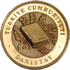 T.C.
DANIŞTAY

12. Daire

Esas No: 2012/4436

Karar No: 2015/6001

Karar Tarihi: 18.11.2015

İŞLEM İPTALİ İSTEMİ - BİR ALT CEZA UYGULANARAK BİR BÖLÜ OTUZ ORANINDA AYLIKTAN KESME CEZASI İLE CEZALANDIRILMASINA İLİŞKİN DAVA KONUSU İŞLEMDE HUKUKA UYARLIK AKSİ YÖNDE VERİLEN İDARE MAHKEMESİ KARARINDA HUKUKİ İSABET BULUNMADIĞIT.C.
DANIŞTAY

12. Daire

Esas No: 2012/4436

Karar No: 2015/6001

Karar Tarihi: 18.11.2015

İŞLEM İPTALİ İSTEMİ - BİR ALT CEZA UYGULANARAK BİR BÖLÜ OTUZ ORANINDA AYLIKTAN KESME CEZASI İLE CEZALANDIRILMASINA İLİŞKİN DAVA KONUSU İŞLEMDE HUKUKA UYARLIK AKSİ YÖNDE VERİLEN İDARE MAHKEMESİ KARARINDA HUKUKİ İSABET BULUNMADIĞIT.C.
DANIŞTAY

12. Daire

Esas No: 2012/4436

Karar No: 2015/6001

Karar Tarihi: 18.11.2015

İŞLEM İPTALİ İSTEMİ - BİR ALT CEZA UYGULANARAK BİR BÖLÜ OTUZ ORANINDA AYLIKTAN KESME CEZASI İLE CEZALANDIRILMASINA İLİŞKİN DAVA KONUSU İŞLEMDE HUKUKA UYARLIK AKSİ YÖNDE VERİLEN İDARE MAHKEMESİ KARARINDA HUKUKİ İSABET BULUNMADIĞIT.C.
DANIŞTAY

12. Daire

Esas No: 2012/4436

Karar No: 2015/6001

Karar Tarihi: 18.11.2015

İŞLEM İPTALİ İSTEMİ - BİR ALT CEZA UYGULANARAK BİR BÖLÜ OTUZ ORANINDA AYLIKTAN KESME CEZASI İLE CEZALANDIRILMASINA İLİŞKİN DAVA KONUSU İŞLEMDE HUKUKA UYARLIK AKSİ YÖNDE VERİLEN İDARE MAHKEMESİ KARARINDA HUKUKİ İSABET BULUNMADIĞIT.C.
DANIŞTAY

12. Daire

Esas No: 2012/4436

Karar No: 2015/6001

Karar Tarihi: 18.11.2015

İŞLEM İPTALİ İSTEMİ - BİR ALT CEZA UYGULANARAK BİR BÖLÜ OTUZ ORANINDA AYLIKTAN KESME CEZASI İLE CEZALANDIRILMASINA İLİŞKİN DAVA KONUSU İŞLEMDE HUKUKA UYARLIK AKSİ YÖNDE VERİLEN İDARE MAHKEMESİ KARARINDA HUKUKİ İSABET BULUNMADIĞIT.C.
DANIŞTAY

12. Daire

Esas No: 2012/4436

Karar No: 2015/6001

Karar Tarihi: 18.11.2015

İŞLEM İPTALİ İSTEMİ - BİR ALT CEZA UYGULANARAK BİR BÖLÜ OTUZ ORANINDA AYLIKTAN KESME CEZASI İLE CEZALANDIRILMASINA İLİŞKİN DAVA KONUSU İŞLEMDE HUKUKA UYARLIK AKSİ YÖNDE VERİLEN İDARE MAHKEMESİ KARARINDA HUKUKİ İSABET BULUNMADIĞIT.C.
DANIŞTAY

12. Daire

Esas No: 2012/4436

Karar No: 2015/6001

Karar Tarihi: 18.11.2015

İŞLEM İPTALİ İSTEMİ - BİR ALT CEZA UYGULANARAK BİR BÖLÜ OTUZ ORANINDA AYLIKTAN KESME CEZASI İLE CEZALANDIRILMASINA İLİŞKİN DAVA KONUSU İŞLEMDE HUKUKA UYARLIK AKSİ YÖNDE VERİLEN İDARE MAHKEMESİ KARARINDA HUKUKİ İSABET BULUNMADIĞIT.C.
DANIŞTAY

12. Daire

Esas No: 2012/4436

Karar No: 2015/6001

Karar Tarihi: 18.11.2015

İŞLEM İPTALİ İSTEMİ - BİR ALT CEZA UYGULANARAK BİR BÖLÜ OTUZ ORANINDA AYLIKTAN KESME CEZASI İLE CEZALANDIRILMASINA İLİŞKİN DAVA KONUSU İŞLEMDE HUKUKA UYARLIK AKSİ YÖNDE VERİLEN İDARE MAHKEMESİ KARARINDA HUKUKİ İSABET BULUNMADIĞIT.C.
DANIŞTAY

12. Daire

Esas No: 2012/4436

Karar No: 2015/6001

Karar Tarihi: 18.11.2015

İŞLEM İPTALİ İSTEMİ - BİR ALT CEZA UYGULANARAK BİR BÖLÜ OTUZ ORANINDA AYLIKTAN KESME CEZASI İLE CEZALANDIRILMASINA İLİŞKİN DAVA KONUSU İŞLEMDE HUKUKA UYARLIK AKSİ YÖNDE VERİLEN İDARE MAHKEMESİ KARARINDA HUKUKİ İSABET BULUNMADIĞIT.C.
DANIŞTAY

12. Daire

Esas No: 2012/4436

Karar No: 2015/6001

Karar Tarihi: 18.11.2015

İŞLEM İPTALİ İSTEMİ - BİR ALT CEZA UYGULANARAK BİR BÖLÜ OTUZ ORANINDA AYLIKTAN KESME CEZASI İLE CEZALANDIRILMASINA İLİŞKİN DAVA KONUSU İŞLEMDE HUKUKA UYARLIK AKSİ YÖNDE VERİLEN İDARE MAHKEMESİ KARARINDA HUKUKİ İSABET BULUNMADIĞIT.C.
DANIŞTAY

12. Daire

Esas No: 2012/4436

Karar No: 2015/6001

Karar Tarihi: 18.11.2015

İŞLEM İPTALİ İSTEMİ - BİR ALT CEZA UYGULANARAK BİR BÖLÜ OTUZ ORANINDA AYLIKTAN KESME CEZASI İLE CEZALANDIRILMASINA İLİŞKİN DAVA KONUSU İŞLEMDE HUKUKA UYARLIK AKSİ YÖNDE VERİLEN İDARE MAHKEMESİ KARARINDA HUKUKİ İSABET BULUNMADIĞIT.C.
DANIŞTAY

12. Daire

Esas No: 2012/4436

Karar No: 2015/6001

Karar Tarihi: 18.11.2015

İŞLEM İPTALİ İSTEMİ - BİR ALT CEZA UYGULANARAK BİR BÖLÜ OTUZ ORANINDA AYLIKTAN KESME CEZASI İLE CEZALANDIRILMASINA İLİŞKİN DAVA KONUSU İŞLEMDE HUKUKA UYARLIK AKSİ YÖNDE VERİLEN İDARE MAHKEMESİ KARARINDA HUKUKİ İSABET BULUNMADIĞIÖZET: Dava;... kontrol memuru olarak görev yapan davacı tarafından, Devlet Memurları Kanunu'nun maddesinin birinci fıkrasının (D) bendinin (b) alt bendi uyarınca ve bir alt ceza uygulanarak bir bölü otuz oranında aylıktan kesme cezası ile cezalandırılmasına ilişkin işleminin iptali ile işlem nedeniyle yoksun kaldığı parasal hakların yasal faizi ile birlikte ödenmesine karar verilmesi istemiyle açılmıştır. Geçerli bir mazereti nedeniyle işe gidemediği ve işe başladığı tarihte mazeretini de belirtmek suretiyle izin talebinde bulunduğu açık olan davacının, Kanun'un maddesinde Kanun ile yapılan ve  tarihinden itibaren yürürlüğe giren değişiklikle lehine yapılan düzenleme de gözönününe alındığında, mazeretsiz olarak beş gün boyunca işe gitmediğinden bahisle 657 sayılı Devlet Memurları Kanunu'nun maddesinin birinci fıkrasının (D) bendinin (b) alt bendi uyarınca ve bir alt ceza uygulanarak bir bölü otuz oranında aylıktan kesme cezası ile cezalandırılmasına ilişkin dava konusu işlemde hukuka uyarlık, aksi yönde verilen İdare Mahkemesi kararında da hukuki isabet bulunmamaktadır. Hükmün bozulması gerekmiştir.
(2577 S. K. m. 49) (657 S. K. m. 104, 125)

İstemin Özeti: Hatay İdare Mahkemesince verilen 25/11/2011 tarihli ve E:2010/1719; K:2011/2087 sayılı kararın, dilekçede yazılı nedenlerle 2577 sayılı İdari Yargılama Usulü Kanunu'nun 49. maddesi uyarınca temyizen incelenerek bozulması istenilmektedir.

Savunmanın Özeti: Savunma verilmemiştir.

Danıştay Tetkik Hâkimi:

Düşüncesi: İdare Mahkemesi kararının bozulması gerektiği düşünülmektedir.

TÜRK MİLLETİ ADINA

Hüküm veren Danıştay Onikinci Dairesince işin gereği düşünüldü:

Dava;... kontrol memuru olarak görev yapan davacı tarafından, 657 sayılı Devlet Memurları Kanunu'nun 125. maddesinin birinci fıkrasının (D) bendinin (b) alt bendi uyarınca ve bir alt ceza uygulanarak 1/30 oranında aylıktan kesme cezası ile cezalandırılmasına ilişkin 26.10.2010 tarihli ve 2010/238 sayılı işleminin iptali ile işlem nedeniyle yoksun kaldığı parasal hakların yasal faizi ile birlikte ödenmesine karar verilmesi istemiyle açılmıştır.

İdare Mahkemesince, davacının 30.05.2010-04.06.2010 tarihleri arasında işe gitmediğinin günlük olarak tutulan tutanaklarla tespit edildiği, bu tarihlerde işe gitmediğinin davacı tarafından da kabul edildiği, usulüne uygun olarak verilmiş bir izin dilekçesi ve alınmış bir izin de bulunmadığı görüldüğünden, davacının sabit görülen fiiline uygun disiplin cezası ile cezalandırılmasına ilişkin dava konusu işlemde hukuka aykırılık bulunmadığı gerekçesiyle davanın reddine karar verilmiştir.

ÖZET: Dava;... kontrol memuru olarak görev yapan davacı tarafından, Devlet Memurları Kanunu'nun maddesinin birinci fıkrasının (D) bendinin (b) alt bendi uyarınca ve bir alt ceza uygulanarak bir bölü otuz oranında aylıktan kesme cezası ile cezalandırılmasına ilişkin işleminin iptali ile işlem nedeniyle yoksun kaldığı parasal hakların yasal faizi ile birlikte ödenmesine karar verilmesi istemiyle açılmıştır. Geçerli bir mazereti nedeniyle işe gidemediği ve işe başladığı tarihte mazeretini de belirtmek suretiyle izin talebinde bulunduğu açık olan davacının, Kanun'un maddesinde Kanun ile yapılan ve  tarihinden itibaren yürürlüğe giren değişiklikle lehine yapılan düzenleme de gözönününe alındığında, mazeretsiz olarak beş gün boyunca işe gitmediğinden bahisle 657 sayılı Devlet Memurları Kanunu'nun maddesinin birinci fıkrasının (D) bendinin (b) alt bendi uyarınca ve bir alt ceza uygulanarak bir bölü otuz oranında aylıktan kesme cezası ile cezalandırılmasına ilişkin dava konusu işlemde hukuka uyarlık, aksi yönde verilen İdare Mahkemesi kararında da hukuki isabet bulunmamaktadır. Hükmün bozulması gerekmiştir.
(2577 S. K. m. 49) (657 S. K. m. 104, 125)

İstemin Özeti: Hatay İdare Mahkemesince verilen 25/11/2011 tarihli ve E:2010/1719; K:2011/2087 sayılı kararın, dilekçede yazılı nedenlerle 2577 sayılı İdari Yargılama Usulü Kanunu'nun 49. maddesi uyarınca temyizen incelenerek bozulması istenilmektedir.

Savunmanın Özeti: Savunma verilmemiştir.

Danıştay Tetkik Hâkimi:

Düşüncesi: İdare Mahkemesi kararının bozulması gerektiği düşünülmektedir.

TÜRK MİLLETİ ADINA

Hüküm veren Danıştay Onikinci Dairesince işin gereği düşünüldü:

Dava;... kontrol memuru olarak görev yapan davacı tarafından, 657 sayılı Devlet Memurları Kanunu'nun 125. maddesinin birinci fıkrasının (D) bendinin (b) alt bendi uyarınca ve bir alt ceza uygulanarak 1/30 oranında aylıktan kesme cezası ile cezalandırılmasına ilişkin 26.10.2010 tarihli ve 2010/238 sayılı işleminin iptali ile işlem nedeniyle yoksun kaldığı parasal hakların yasal faizi ile birlikte ödenmesine karar verilmesi istemiyle açılmıştır.

İdare Mahkemesince, davacının 30.05.2010-04.06.2010 tarihleri arasında işe gitmediğinin günlük olarak tutulan tutanaklarla tespit edildiği, bu tarihlerde işe gitmediğinin davacı tarafından da kabul edildiği, usulüne uygun olarak verilmiş bir izin dilekçesi ve alınmış bir izin de bulunmadığı görüldüğünden, davacının sabit görülen fiiline uygun disiplin cezası ile cezalandırılmasına ilişkin dava konusu işlemde hukuka aykırılık bulunmadığı gerekçesiyle davanın reddine karar verilmiştir.

ÖZET: Dava;... kontrol memuru olarak görev yapan davacı tarafından, Devlet Memurları Kanunu'nun maddesinin birinci fıkrasının (D) bendinin (b) alt bendi uyarınca ve bir alt ceza uygulanarak bir bölü otuz oranında aylıktan kesme cezası ile cezalandırılmasına ilişkin işleminin iptali ile işlem nedeniyle yoksun kaldığı parasal hakların yasal faizi ile birlikte ödenmesine karar verilmesi istemiyle açılmıştır. Geçerli bir mazereti nedeniyle işe gidemediği ve işe başladığı tarihte mazeretini de belirtmek suretiyle izin talebinde bulunduğu açık olan davacının, Kanun'un maddesinde Kanun ile yapılan ve  tarihinden itibaren yürürlüğe giren değişiklikle lehine yapılan düzenleme de gözönününe alındığında, mazeretsiz olarak beş gün boyunca işe gitmediğinden bahisle 657 sayılı Devlet Memurları Kanunu'nun maddesinin birinci fıkrasının (D) bendinin (b) alt bendi uyarınca ve bir alt ceza uygulanarak bir bölü otuz oranında aylıktan kesme cezası ile cezalandırılmasına ilişkin dava konusu işlemde hukuka uyarlık, aksi yönde verilen İdare Mahkemesi kararında da hukuki isabet bulunmamaktadır. Hükmün bozulması gerekmiştir.
(2577 S. K. m. 49) (657 S. K. m. 104, 125)

İstemin Özeti: Hatay İdare Mahkemesince verilen 25/11/2011 tarihli ve E:2010/1719; K:2011/2087 sayılı kararın, dilekçede yazılı nedenlerle 2577 sayılı İdari Yargılama Usulü Kanunu'nun 49. maddesi uyarınca temyizen incelenerek bozulması istenilmektedir.

Savunmanın Özeti: Savunma verilmemiştir.

Danıştay Tetkik Hâkimi:

Düşüncesi: İdare Mahkemesi kararının bozulması gerektiği düşünülmektedir.

TÜRK MİLLETİ ADINA

Hüküm veren Danıştay Onikinci Dairesince işin gereği düşünüldü:

Dava;... kontrol memuru olarak görev yapan davacı tarafından, 657 sayılı Devlet Memurları Kanunu'nun 125. maddesinin birinci fıkrasının (D) bendinin (b) alt bendi uyarınca ve bir alt ceza uygulanarak 1/30 oranında aylıktan kesme cezası ile cezalandırılmasına ilişkin 26.10.2010 tarihli ve 2010/238 sayılı işleminin iptali ile işlem nedeniyle yoksun kaldığı parasal hakların yasal faizi ile birlikte ödenmesine karar verilmesi istemiyle açılmıştır.

İdare Mahkemesince, davacının 30.05.2010-04.06.2010 tarihleri arasında işe gitmediğinin günlük olarak tutulan tutanaklarla tespit edildiği, bu tarihlerde işe gitmediğinin davacı tarafından da kabul edildiği, usulüne uygun olarak verilmiş bir izin dilekçesi ve alınmış bir izin de bulunmadığı görüldüğünden, davacının sabit görülen fiiline uygun disiplin cezası ile cezalandırılmasına ilişkin dava konusu işlemde hukuka aykırılık bulunmadığı gerekçesiyle davanın reddine karar verilmiştir.

ÖZET: Dava;... kontrol memuru olarak görev yapan davacı tarafından, Devlet Memurları Kanunu'nun maddesinin birinci fıkrasının (D) bendinin (b) alt bendi uyarınca ve bir alt ceza uygulanarak bir bölü otuz oranında aylıktan kesme cezası ile cezalandırılmasına ilişkin işleminin iptali ile işlem nedeniyle yoksun kaldığı parasal hakların yasal faizi ile birlikte ödenmesine karar verilmesi istemiyle açılmıştır. Geçerli bir mazereti nedeniyle işe gidemediği ve işe başladığı tarihte mazeretini de belirtmek suretiyle izin talebinde bulunduğu açık olan davacının, Kanun'un maddesinde Kanun ile yapılan ve  tarihinden itibaren yürürlüğe giren değişiklikle lehine yapılan düzenleme de gözönününe alındığında, mazeretsiz olarak beş gün boyunca işe gitmediğinden bahisle 657 sayılı Devlet Memurları Kanunu'nun maddesinin birinci fıkrasının (D) bendinin (b) alt bendi uyarınca ve bir alt ceza uygulanarak bir bölü otuz oranında aylıktan kesme cezası ile cezalandırılmasına ilişkin dava konusu işlemde hukuka uyarlık, aksi yönde verilen İdare Mahkemesi kararında da hukuki isabet bulunmamaktadır. Hükmün bozulması gerekmiştir.
(2577 S. K. m. 49) (657 S. K. m. 104, 125)

İstemin Özeti: Hatay İdare Mahkemesince verilen 25/11/2011 tarihli ve E:2010/1719; K:2011/2087 sayılı kararın, dilekçede yazılı nedenlerle 2577 sayılı İdari Yargılama Usulü Kanunu'nun 49. maddesi uyarınca temyizen incelenerek bozulması istenilmektedir.

Savunmanın Özeti: Savunma verilmemiştir.

Danıştay Tetkik Hâkimi:

Düşüncesi: İdare Mahkemesi kararının bozulması gerektiği düşünülmektedir.

TÜRK MİLLETİ ADINA

Hüküm veren Danıştay Onikinci Dairesince işin gereği düşünüldü:

Dava;... kontrol memuru olarak görev yapan davacı tarafından, 657 sayılı Devlet Memurları Kanunu'nun 125. maddesinin birinci fıkrasının (D) bendinin (b) alt bendi uyarınca ve bir alt ceza uygulanarak 1/30 oranında aylıktan kesme cezası ile cezalandırılmasına ilişkin 26.10.2010 tarihli ve 2010/238 sayılı işleminin iptali ile işlem nedeniyle yoksun kaldığı parasal hakların yasal faizi ile birlikte ödenmesine karar verilmesi istemiyle açılmıştır.

İdare Mahkemesince, davacının 30.05.2010-04.06.2010 tarihleri arasında işe gitmediğinin günlük olarak tutulan tutanaklarla tespit edildiği, bu tarihlerde işe gitmediğinin davacı tarafından da kabul edildiği, usulüne uygun olarak verilmiş bir izin dilekçesi ve alınmış bir izin de bulunmadığı görüldüğünden, davacının sabit görülen fiiline uygun disiplin cezası ile cezalandırılmasına ilişkin dava konusu işlemde hukuka aykırılık bulunmadığı gerekçesiyle davanın reddine karar verilmiştir.

ÖZET: Dava;... kontrol memuru olarak görev yapan davacı tarafından, Devlet Memurları Kanunu'nun maddesinin birinci fıkrasının (D) bendinin (b) alt bendi uyarınca ve bir alt ceza uygulanarak bir bölü otuz oranında aylıktan kesme cezası ile cezalandırılmasına ilişkin işleminin iptali ile işlem nedeniyle yoksun kaldığı parasal hakların yasal faizi ile birlikte ödenmesine karar verilmesi istemiyle açılmıştır. Geçerli bir mazereti nedeniyle işe gidemediği ve işe başladığı tarihte mazeretini de belirtmek suretiyle izin talebinde bulunduğu açık olan davacının, Kanun'un maddesinde Kanun ile yapılan ve  tarihinden itibaren yürürlüğe giren değişiklikle lehine yapılan düzenleme de gözönününe alındığında, mazeretsiz olarak beş gün boyunca işe gitmediğinden bahisle 657 sayılı Devlet Memurları Kanunu'nun maddesinin birinci fıkrasının (D) bendinin (b) alt bendi uyarınca ve bir alt ceza uygulanarak bir bölü otuz oranında aylıktan kesme cezası ile cezalandırılmasına ilişkin dava konusu işlemde hukuka uyarlık, aksi yönde verilen İdare Mahkemesi kararında da hukuki isabet bulunmamaktadır. Hükmün bozulması gerekmiştir.
(2577 S. K. m. 49) (657 S. K. m. 104, 125)

İstemin Özeti: Hatay İdare Mahkemesince verilen 25/11/2011 tarihli ve E:2010/1719; K:2011/2087 sayılı kararın, dilekçede yazılı nedenlerle 2577 sayılı İdari Yargılama Usulü Kanunu'nun 49. maddesi uyarınca temyizen incelenerek bozulması istenilmektedir.

Savunmanın Özeti: Savunma verilmemiştir.

Danıştay Tetkik Hâkimi:

Düşüncesi: İdare Mahkemesi kararının bozulması gerektiği düşünülmektedir.

TÜRK MİLLETİ ADINA

Hüküm veren Danıştay Onikinci Dairesince işin gereği düşünüldü:

Dava;... kontrol memuru olarak görev yapan davacı tarafından, 657 sayılı Devlet Memurları Kanunu'nun 125. maddesinin birinci fıkrasının (D) bendinin (b) alt bendi uyarınca ve bir alt ceza uygulanarak 1/30 oranında aylıktan kesme cezası ile cezalandırılmasına ilişkin 26.10.2010 tarihli ve 2010/238 sayılı işleminin iptali ile işlem nedeniyle yoksun kaldığı parasal hakların yasal faizi ile birlikte ödenmesine karar verilmesi istemiyle açılmıştır.

İdare Mahkemesince, davacının 30.05.2010-04.06.2010 tarihleri arasında işe gitmediğinin günlük olarak tutulan tutanaklarla tespit edildiği, bu tarihlerde işe gitmediğinin davacı tarafından da kabul edildiği, usulüne uygun olarak verilmiş bir izin dilekçesi ve alınmış bir izin de bulunmadığı görüldüğünden, davacının sabit görülen fiiline uygun disiplin cezası ile cezalandırılmasına ilişkin dava konusu işlemde hukuka aykırılık bulunmadığı gerekçesiyle davanın reddine karar verilmiştir.

ÖZET: Dava;... kontrol memuru olarak görev yapan davacı tarafından, Devlet Memurları Kanunu'nun maddesinin birinci fıkrasının (D) bendinin (b) alt bendi uyarınca ve bir alt ceza uygulanarak bir bölü otuz oranında aylıktan kesme cezası ile cezalandırılmasına ilişkin işleminin iptali ile işlem nedeniyle yoksun kaldığı parasal hakların yasal faizi ile birlikte ödenmesine karar verilmesi istemiyle açılmıştır. Geçerli bir mazereti nedeniyle işe gidemediği ve işe başladığı tarihte mazeretini de belirtmek suretiyle izin talebinde bulunduğu açık olan davacının, Kanun'un maddesinde Kanun ile yapılan ve  tarihinden itibaren yürürlüğe giren değişiklikle lehine yapılan düzenleme de gözönününe alındığında, mazeretsiz olarak beş gün boyunca işe gitmediğinden bahisle 657 sayılı Devlet Memurları Kanunu'nun maddesinin birinci fıkrasının (D) bendinin (b) alt bendi uyarınca ve bir alt ceza uygulanarak bir bölü otuz oranında aylıktan kesme cezası ile cezalandırılmasına ilişkin dava konusu işlemde hukuka uyarlık, aksi yönde verilen İdare Mahkemesi kararında da hukuki isabet bulunmamaktadır. Hükmün bozulması gerekmiştir.
(2577 S. K. m. 49) (657 S. K. m. 104, 125)

İstemin Özeti: Hatay İdare Mahkemesince verilen 25/11/2011 tarihli ve E:2010/1719; K:2011/2087 sayılı kararın, dilekçede yazılı nedenlerle 2577 sayılı İdari Yargılama Usulü Kanunu'nun 49. maddesi uyarınca temyizen incelenerek bozulması istenilmektedir.

Savunmanın Özeti: Savunma verilmemiştir.

Danıştay Tetkik Hâkimi:

Düşüncesi: İdare Mahkemesi kararının bozulması gerektiği düşünülmektedir.

TÜRK MİLLETİ ADINA

Hüküm veren Danıştay Onikinci Dairesince işin gereği düşünüldü:

Dava;... kontrol memuru olarak görev yapan davacı tarafından, 657 sayılı Devlet Memurları Kanunu'nun 125. maddesinin birinci fıkrasının (D) bendinin (b) alt bendi uyarınca ve bir alt ceza uygulanarak 1/30 oranında aylıktan kesme cezası ile cezalandırılmasına ilişkin 26.10.2010 tarihli ve 2010/238 sayılı işleminin iptali ile işlem nedeniyle yoksun kaldığı parasal hakların yasal faizi ile birlikte ödenmesine karar verilmesi istemiyle açılmıştır.

İdare Mahkemesince, davacının 30.05.2010-04.06.2010 tarihleri arasında işe gitmediğinin günlük olarak tutulan tutanaklarla tespit edildiği, bu tarihlerde işe gitmediğinin davacı tarafından da kabul edildiği, usulüne uygun olarak verilmiş bir izin dilekçesi ve alınmış bir izin de bulunmadığı görüldüğünden, davacının sabit görülen fiiline uygun disiplin cezası ile cezalandırılmasına ilişkin dava konusu işlemde hukuka aykırılık bulunmadığı gerekçesiyle davanın reddine karar verilmiştir.

Sinerji Mevzuat ve İçtihat ProgramıSinerji Mevzuat ve İçtihat ProgramıSinerji Mevzuat ve İçtihat ProgramıSayfa 1 /22Davacı tarafından, Mahkeme kararının hukuka aykırı olduğu ileri sürülerek temyizen incelenip bozulması istenilmektedir.

657 sayılı Devlet Memurları Kanunu'nun 125. maddesinin birinci fıkrasının (D) bendinin (b) alt bendinde; "Özürsüz ve kesintisiz 3-9 gün göreve gelmemek" fiili kademe ilerlemesinin durdurulması cezasını gerektiren fiil ve haller arasında sayılmış, aynı maddenin üçüncü fıkrasında; geçmiş hizmetleri sırasındaki çalışmaları olumlu olan ve iyi veya çok iyi derecede sicil alan memurlar için verilecek cezalarda bir derece hafif olanın uygulanabileceği hükme bağlanmıştır.

Öte yandan 657 sayılı Kanun'un "Mazeret izni" başlıklı 104. maddesinde 6111 sayılı Kanun ile yapılan ve 13.02.2011 tarihinden itibaren yürürlüğe giren değişiklikle; " (...) B) Memura, eşinin doğum yapması hâlinde, isteği üzerine on gün babalık izni; kendisinin veya çocuğunun evlenmesi ya da eşinin, çocuğunun, kendisinin veya eşinin ana, baba ve kardeşinin ölümü hâllerinde isteği üzerine yedi gün izin verilir. (...)" düzenlemesine yer verilmiştir.

Dosyanın incelenmesinden; ... kontrol memuru olarak görev yapan davacının, eşinin babasının 30.05.2010 tarihinde vefat ettiği, bu sebeple davacının 31.05.2010-04.06.2010 tarihleri arasında herhangi bir yazılı veya sözlü izin almadan işe gitmediğinin tespiti üzerine yapılan soruşturma sonucunda getirilen teklif doğrultusunda, 26.10.2010 tarihli ve 2010/238 sayılı işlem ile, 657 sayılı Devlet Memurları Kanunu'nun 125. maddesinin birinci fıkrasının (D) bendinin (b) alt bendi uyarınca ve bir alt ceza uygulanarak 1/30 oranında aylıktan kesme cezası ile cezalandırılması üzerine bakılan davanın açıldığı anlaşılmıştır.

Bakılan olayda; her ne kadar davacının 31.05.2010-04.06.2010 tarihleri arasında işe gitmediği hususu sabit olsa da, söz konusu tarihlerde işe gitmemesinin eşinin babasının vefatından kaynaklandığı, geçerli bir mazereti olan davacının bu mazereti nedeniyle işe başladığı tarihte izin talebinde bulunduğu, ayrıca 657 sayılı Kanun'un 104. maddesinde 6111 sayılı Kanun ile yapılan ve 13.02.2011 tarihinden itibaren yürürlüğe giren değişiklikle; memurların kendisinin veya eşinin ana, baba ve kardeşinin ölümü hâllerinde isteği üzerine yedi gün izin verileceği düzenlemesinin getirildiği görülmektedir.

Bu durumda; geçerli bir mazereti nedeniyle işe gidemediği ve işe başladığı tarihte mazeretini de belirtmek suretiyle izin talebinde bulunduğu açık olan davacının, 657 sayılı Kanun'un 104. maddesinde 6111 sayılı Kanun ile yapılan ve 13.02.2011 tarihinden itibaren yürürlüğe giren değişiklikle lehine yapılan düzenleme de gözönününe alındığında, mazeretsiz olarak 5 gün boyunca işe gitmediğinden bahisle 657 sayılı Devlet Memurları Kanunu'nun 125. maddesinin birinci fıkrasının (D) bendinin (b) alt bendi uyarınca ve bir alt ceza uygulanarak 1/30 oranında aylıktan kesme cezası ile cezalandırılmasına ilişkin dava konusu işlemde hukuka uyarlık, aksi yönde verilen İdare Mahkemesi kararında da hukuki isabet bulunmamaktadır.

Açıklanan nedenlerle, davacının temyiz isteminin kabulü ile Mahkeme kararının bozulmasına, yeniden bir karar verilmek üzere dosyanın İdare Mahkemesine gönderilmesine, bu kararın tebliğ tarihini izleyen 15 (onbeş) gün içerisinde kararın düzeltilmesi yolu açık olmak üzere 18.11.2015 tarihinde oybirliği ile karar verildi. (¤¤)Davacı tarafından, Mahkeme kararının hukuka aykırı olduğu ileri sürülerek temyizen incelenip bozulması istenilmektedir.

657 sayılı Devlet Memurları Kanunu'nun 125. maddesinin birinci fıkrasının (D) bendinin (b) alt bendinde; "Özürsüz ve kesintisiz 3-9 gün göreve gelmemek" fiili kademe ilerlemesinin durdurulması cezasını gerektiren fiil ve haller arasında sayılmış, aynı maddenin üçüncü fıkrasında; geçmiş hizmetleri sırasındaki çalışmaları olumlu olan ve iyi veya çok iyi derecede sicil alan memurlar için verilecek cezalarda bir derece hafif olanın uygulanabileceği hükme bağlanmıştır.

Öte yandan 657 sayılı Kanun'un "Mazeret izni" başlıklı 104. maddesinde 6111 sayılı Kanun ile yapılan ve 13.02.2011 tarihinden itibaren yürürlüğe giren değişiklikle; " (...) B) Memura, eşinin doğum yapması hâlinde, isteği üzerine on gün babalık izni; kendisinin veya çocuğunun evlenmesi ya da eşinin, çocuğunun, kendisinin veya eşinin ana, baba ve kardeşinin ölümü hâllerinde isteği üzerine yedi gün izin verilir. (...)" düzenlemesine yer verilmiştir.

Dosyanın incelenmesinden; ... kontrol memuru olarak görev yapan davacının, eşinin babasının 30.05.2010 tarihinde vefat ettiği, bu sebeple davacının 31.05.2010-04.06.2010 tarihleri arasında herhangi bir yazılı veya sözlü izin almadan işe gitmediğinin tespiti üzerine yapılan soruşturma sonucunda getirilen teklif doğrultusunda, 26.10.2010 tarihli ve 2010/238 sayılı işlem ile, 657 sayılı Devlet Memurları Kanunu'nun 125. maddesinin birinci fıkrasının (D) bendinin (b) alt bendi uyarınca ve bir alt ceza uygulanarak 1/30 oranında aylıktan kesme cezası ile cezalandırılması üzerine bakılan davanın açıldığı anlaşılmıştır.

Bakılan olayda; her ne kadar davacının 31.05.2010-04.06.2010 tarihleri arasında işe gitmediği hususu sabit olsa da, söz konusu tarihlerde işe gitmemesinin eşinin babasının vefatından kaynaklandığı, geçerli bir mazereti olan davacının bu mazereti nedeniyle işe başladığı tarihte izin talebinde bulunduğu, ayrıca 657 sayılı Kanun'un 104. maddesinde 6111 sayılı Kanun ile yapılan ve 13.02.2011 tarihinden itibaren yürürlüğe giren değişiklikle; memurların kendisinin veya eşinin ana, baba ve kardeşinin ölümü hâllerinde isteği üzerine yedi gün izin verileceği düzenlemesinin getirildiği görülmektedir.

Bu durumda; geçerli bir mazereti nedeniyle işe gidemediği ve işe başladığı tarihte mazeretini de belirtmek suretiyle izin talebinde bulunduğu açık olan davacının, 657 sayılı Kanun'un 104. maddesinde 6111 sayılı Kanun ile yapılan ve 13.02.2011 tarihinden itibaren yürürlüğe giren değişiklikle lehine yapılan düzenleme de gözönününe alındığında, mazeretsiz olarak 5 gün boyunca işe gitmediğinden bahisle 657 sayılı Devlet Memurları Kanunu'nun 125. maddesinin birinci fıkrasının (D) bendinin (b) alt bendi uyarınca ve bir alt ceza uygulanarak 1/30 oranında aylıktan kesme cezası ile cezalandırılmasına ilişkin dava konusu işlemde hukuka uyarlık, aksi yönde verilen İdare Mahkemesi kararında da hukuki isabet bulunmamaktadır.

Açıklanan nedenlerle, davacının temyiz isteminin kabulü ile Mahkeme kararının bozulmasına, yeniden bir karar verilmek üzere dosyanın İdare Mahkemesine gönderilmesine, bu kararın tebliğ tarihini izleyen 15 (onbeş) gün içerisinde kararın düzeltilmesi yolu açık olmak üzere 18.11.2015 tarihinde oybirliği ile karar verildi. (¤¤)Davacı tarafından, Mahkeme kararının hukuka aykırı olduğu ileri sürülerek temyizen incelenip bozulması istenilmektedir.

657 sayılı Devlet Memurları Kanunu'nun 125. maddesinin birinci fıkrasının (D) bendinin (b) alt bendinde; "Özürsüz ve kesintisiz 3-9 gün göreve gelmemek" fiili kademe ilerlemesinin durdurulması cezasını gerektiren fiil ve haller arasında sayılmış, aynı maddenin üçüncü fıkrasında; geçmiş hizmetleri sırasındaki çalışmaları olumlu olan ve iyi veya çok iyi derecede sicil alan memurlar için verilecek cezalarda bir derece hafif olanın uygulanabileceği hükme bağlanmıştır.

Öte yandan 657 sayılı Kanun'un "Mazeret izni" başlıklı 104. maddesinde 6111 sayılı Kanun ile yapılan ve 13.02.2011 tarihinden itibaren yürürlüğe giren değişiklikle; " (...) B) Memura, eşinin doğum yapması hâlinde, isteği üzerine on gün babalık izni; kendisinin veya çocuğunun evlenmesi ya da eşinin, çocuğunun, kendisinin veya eşinin ana, baba ve kardeşinin ölümü hâllerinde isteği üzerine yedi gün izin verilir. (...)" düzenlemesine yer verilmiştir.

Dosyanın incelenmesinden; ... kontrol memuru olarak görev yapan davacının, eşinin babasının 30.05.2010 tarihinde vefat ettiği, bu sebeple davacının 31.05.2010-04.06.2010 tarihleri arasında herhangi bir yazılı veya sözlü izin almadan işe gitmediğinin tespiti üzerine yapılan soruşturma sonucunda getirilen teklif doğrultusunda, 26.10.2010 tarihli ve 2010/238 sayılı işlem ile, 657 sayılı Devlet Memurları Kanunu'nun 125. maddesinin birinci fıkrasının (D) bendinin (b) alt bendi uyarınca ve bir alt ceza uygulanarak 1/30 oranında aylıktan kesme cezası ile cezalandırılması üzerine bakılan davanın açıldığı anlaşılmıştır.

Bakılan olayda; her ne kadar davacının 31.05.2010-04.06.2010 tarihleri arasında işe gitmediği hususu sabit olsa da, söz konusu tarihlerde işe gitmemesinin eşinin babasının vefatından kaynaklandığı, geçerli bir mazereti olan davacının bu mazereti nedeniyle işe başladığı tarihte izin talebinde bulunduğu, ayrıca 657 sayılı Kanun'un 104. maddesinde 6111 sayılı Kanun ile yapılan ve 13.02.2011 tarihinden itibaren yürürlüğe giren değişiklikle; memurların kendisinin veya eşinin ana, baba ve kardeşinin ölümü hâllerinde isteği üzerine yedi gün izin verileceği düzenlemesinin getirildiği görülmektedir.

Bu durumda; geçerli bir mazereti nedeniyle işe gidemediği ve işe başladığı tarihte mazeretini de belirtmek suretiyle izin talebinde bulunduğu açık olan davacının, 657 sayılı Kanun'un 104. maddesinde 6111 sayılı Kanun ile yapılan ve 13.02.2011 tarihinden itibaren yürürlüğe giren değişiklikle lehine yapılan düzenleme de gözönününe alındığında, mazeretsiz olarak 5 gün boyunca işe gitmediğinden bahisle 657 sayılı Devlet Memurları Kanunu'nun 125. maddesinin birinci fıkrasının (D) bendinin (b) alt bendi uyarınca ve bir alt ceza uygulanarak 1/30 oranında aylıktan kesme cezası ile cezalandırılmasına ilişkin dava konusu işlemde hukuka uyarlık, aksi yönde verilen İdare Mahkemesi kararında da hukuki isabet bulunmamaktadır.

Açıklanan nedenlerle, davacının temyiz isteminin kabulü ile Mahkeme kararının bozulmasına, yeniden bir karar verilmek üzere dosyanın İdare Mahkemesine gönderilmesine, bu kararın tebliğ tarihini izleyen 15 (onbeş) gün içerisinde kararın düzeltilmesi yolu açık olmak üzere 18.11.2015 tarihinde oybirliği ile karar verildi. (¤¤)Davacı tarafından, Mahkeme kararının hukuka aykırı olduğu ileri sürülerek temyizen incelenip bozulması istenilmektedir.

657 sayılı Devlet Memurları Kanunu'nun 125. maddesinin birinci fıkrasının (D) bendinin (b) alt bendinde; "Özürsüz ve kesintisiz 3-9 gün göreve gelmemek" fiili kademe ilerlemesinin durdurulması cezasını gerektiren fiil ve haller arasında sayılmış, aynı maddenin üçüncü fıkrasında; geçmiş hizmetleri sırasındaki çalışmaları olumlu olan ve iyi veya çok iyi derecede sicil alan memurlar için verilecek cezalarda bir derece hafif olanın uygulanabileceği hükme bağlanmıştır.

Öte yandan 657 sayılı Kanun'un "Mazeret izni" başlıklı 104. maddesinde 6111 sayılı Kanun ile yapılan ve 13.02.2011 tarihinden itibaren yürürlüğe giren değişiklikle; " (...) B) Memura, eşinin doğum yapması hâlinde, isteği üzerine on gün babalık izni; kendisinin veya çocuğunun evlenmesi ya da eşinin, çocuğunun, kendisinin veya eşinin ana, baba ve kardeşinin ölümü hâllerinde isteği üzerine yedi gün izin verilir. (...)" düzenlemesine yer verilmiştir.

Dosyanın incelenmesinden; ... kontrol memuru olarak görev yapan davacının, eşinin babasının 30.05.2010 tarihinde vefat ettiği, bu sebeple davacının 31.05.2010-04.06.2010 tarihleri arasında herhangi bir yazılı veya sözlü izin almadan işe gitmediğinin tespiti üzerine yapılan soruşturma sonucunda getirilen teklif doğrultusunda, 26.10.2010 tarihli ve 2010/238 sayılı işlem ile, 657 sayılı Devlet Memurları Kanunu'nun 125. maddesinin birinci fıkrasının (D) bendinin (b) alt bendi uyarınca ve bir alt ceza uygulanarak 1/30 oranında aylıktan kesme cezası ile cezalandırılması üzerine bakılan davanın açıldığı anlaşılmıştır.

Bakılan olayda; her ne kadar davacının 31.05.2010-04.06.2010 tarihleri arasında işe gitmediği hususu sabit olsa da, söz konusu tarihlerde işe gitmemesinin eşinin babasının vefatından kaynaklandığı, geçerli bir mazereti olan davacının bu mazereti nedeniyle işe başladığı tarihte izin talebinde bulunduğu, ayrıca 657 sayılı Kanun'un 104. maddesinde 6111 sayılı Kanun ile yapılan ve 13.02.2011 tarihinden itibaren yürürlüğe giren değişiklikle; memurların kendisinin veya eşinin ana, baba ve kardeşinin ölümü hâllerinde isteği üzerine yedi gün izin verileceği düzenlemesinin getirildiği görülmektedir.

Bu durumda; geçerli bir mazereti nedeniyle işe gidemediği ve işe başladığı tarihte mazeretini de belirtmek suretiyle izin talebinde bulunduğu açık olan davacının, 657 sayılı Kanun'un 104. maddesinde 6111 sayılı Kanun ile yapılan ve 13.02.2011 tarihinden itibaren yürürlüğe giren değişiklikle lehine yapılan düzenleme de gözönününe alındığında, mazeretsiz olarak 5 gün boyunca işe gitmediğinden bahisle 657 sayılı Devlet Memurları Kanunu'nun 125. maddesinin birinci fıkrasının (D) bendinin (b) alt bendi uyarınca ve bir alt ceza uygulanarak 1/30 oranında aylıktan kesme cezası ile cezalandırılmasına ilişkin dava konusu işlemde hukuka uyarlık, aksi yönde verilen İdare Mahkemesi kararında da hukuki isabet bulunmamaktadır.

Açıklanan nedenlerle, davacının temyiz isteminin kabulü ile Mahkeme kararının bozulmasına, yeniden bir karar verilmek üzere dosyanın İdare Mahkemesine gönderilmesine, bu kararın tebliğ tarihini izleyen 15 (onbeş) gün içerisinde kararın düzeltilmesi yolu açık olmak üzere 18.11.2015 tarihinde oybirliği ile karar verildi. (¤¤)Davacı tarafından, Mahkeme kararının hukuka aykırı olduğu ileri sürülerek temyizen incelenip bozulması istenilmektedir.

657 sayılı Devlet Memurları Kanunu'nun 125. maddesinin birinci fıkrasının (D) bendinin (b) alt bendinde; "Özürsüz ve kesintisiz 3-9 gün göreve gelmemek" fiili kademe ilerlemesinin durdurulması cezasını gerektiren fiil ve haller arasında sayılmış, aynı maddenin üçüncü fıkrasında; geçmiş hizmetleri sırasındaki çalışmaları olumlu olan ve iyi veya çok iyi derecede sicil alan memurlar için verilecek cezalarda bir derece hafif olanın uygulanabileceği hükme bağlanmıştır.

Öte yandan 657 sayılı Kanun'un "Mazeret izni" başlıklı 104. maddesinde 6111 sayılı Kanun ile yapılan ve 13.02.2011 tarihinden itibaren yürürlüğe giren değişiklikle; " (...) B) Memura, eşinin doğum yapması hâlinde, isteği üzerine on gün babalık izni; kendisinin veya çocuğunun evlenmesi ya da eşinin, çocuğunun, kendisinin veya eşinin ana, baba ve kardeşinin ölümü hâllerinde isteği üzerine yedi gün izin verilir. (...)" düzenlemesine yer verilmiştir.

Dosyanın incelenmesinden; ... kontrol memuru olarak görev yapan davacının, eşinin babasının 30.05.2010 tarihinde vefat ettiği, bu sebeple davacının 31.05.2010-04.06.2010 tarihleri arasında herhangi bir yazılı veya sözlü izin almadan işe gitmediğinin tespiti üzerine yapılan soruşturma sonucunda getirilen teklif doğrultusunda, 26.10.2010 tarihli ve 2010/238 sayılı işlem ile, 657 sayılı Devlet Memurları Kanunu'nun 125. maddesinin birinci fıkrasının (D) bendinin (b) alt bendi uyarınca ve bir alt ceza uygulanarak 1/30 oranında aylıktan kesme cezası ile cezalandırılması üzerine bakılan davanın açıldığı anlaşılmıştır.

Bakılan olayda; her ne kadar davacının 31.05.2010-04.06.2010 tarihleri arasında işe gitmediği hususu sabit olsa da, söz konusu tarihlerde işe gitmemesinin eşinin babasının vefatından kaynaklandığı, geçerli bir mazereti olan davacının bu mazereti nedeniyle işe başladığı tarihte izin talebinde bulunduğu, ayrıca 657 sayılı Kanun'un 104. maddesinde 6111 sayılı Kanun ile yapılan ve 13.02.2011 tarihinden itibaren yürürlüğe giren değişiklikle; memurların kendisinin veya eşinin ana, baba ve kardeşinin ölümü hâllerinde isteği üzerine yedi gün izin verileceği düzenlemesinin getirildiği görülmektedir.

Bu durumda; geçerli bir mazereti nedeniyle işe gidemediği ve işe başladığı tarihte mazeretini de belirtmek suretiyle izin talebinde bulunduğu açık olan davacının, 657 sayılı Kanun'un 104. maddesinde 6111 sayılı Kanun ile yapılan ve 13.02.2011 tarihinden itibaren yürürlüğe giren değişiklikle lehine yapılan düzenleme de gözönününe alındığında, mazeretsiz olarak 5 gün boyunca işe gitmediğinden bahisle 657 sayılı Devlet Memurları Kanunu'nun 125. maddesinin birinci fıkrasının (D) bendinin (b) alt bendi uyarınca ve bir alt ceza uygulanarak 1/30 oranında aylıktan kesme cezası ile cezalandırılmasına ilişkin dava konusu işlemde hukuka uyarlık, aksi yönde verilen İdare Mahkemesi kararında da hukuki isabet bulunmamaktadır.

Açıklanan nedenlerle, davacının temyiz isteminin kabulü ile Mahkeme kararının bozulmasına, yeniden bir karar verilmek üzere dosyanın İdare Mahkemesine gönderilmesine, bu kararın tebliğ tarihini izleyen 15 (onbeş) gün içerisinde kararın düzeltilmesi yolu açık olmak üzere 18.11.2015 tarihinde oybirliği ile karar verildi. (¤¤)Davacı tarafından, Mahkeme kararının hukuka aykırı olduğu ileri sürülerek temyizen incelenip bozulması istenilmektedir.

657 sayılı Devlet Memurları Kanunu'nun 125. maddesinin birinci fıkrasının (D) bendinin (b) alt bendinde; "Özürsüz ve kesintisiz 3-9 gün göreve gelmemek" fiili kademe ilerlemesinin durdurulması cezasını gerektiren fiil ve haller arasında sayılmış, aynı maddenin üçüncü fıkrasında; geçmiş hizmetleri sırasındaki çalışmaları olumlu olan ve iyi veya çok iyi derecede sicil alan memurlar için verilecek cezalarda bir derece hafif olanın uygulanabileceği hükme bağlanmıştır.

Öte yandan 657 sayılı Kanun'un "Mazeret izni" başlıklı 104. maddesinde 6111 sayılı Kanun ile yapılan ve 13.02.2011 tarihinden itibaren yürürlüğe giren değişiklikle; " (...) B) Memura, eşinin doğum yapması hâlinde, isteği üzerine on gün babalık izni; kendisinin veya çocuğunun evlenmesi ya da eşinin, çocuğunun, kendisinin veya eşinin ana, baba ve kardeşinin ölümü hâllerinde isteği üzerine yedi gün izin verilir. (...)" düzenlemesine yer verilmiştir.

Dosyanın incelenmesinden; ... kontrol memuru olarak görev yapan davacının, eşinin babasının 30.05.2010 tarihinde vefat ettiği, bu sebeple davacının 31.05.2010-04.06.2010 tarihleri arasında herhangi bir yazılı veya sözlü izin almadan işe gitmediğinin tespiti üzerine yapılan soruşturma sonucunda getirilen teklif doğrultusunda, 26.10.2010 tarihli ve 2010/238 sayılı işlem ile, 657 sayılı Devlet Memurları Kanunu'nun 125. maddesinin birinci fıkrasının (D) bendinin (b) alt bendi uyarınca ve bir alt ceza uygulanarak 1/30 oranında aylıktan kesme cezası ile cezalandırılması üzerine bakılan davanın açıldığı anlaşılmıştır.

Bakılan olayda; her ne kadar davacının 31.05.2010-04.06.2010 tarihleri arasında işe gitmediği hususu sabit olsa da, söz konusu tarihlerde işe gitmemesinin eşinin babasının vefatından kaynaklandığı, geçerli bir mazereti olan davacının bu mazereti nedeniyle işe başladığı tarihte izin talebinde bulunduğu, ayrıca 657 sayılı Kanun'un 104. maddesinde 6111 sayılı Kanun ile yapılan ve 13.02.2011 tarihinden itibaren yürürlüğe giren değişiklikle; memurların kendisinin veya eşinin ana, baba ve kardeşinin ölümü hâllerinde isteği üzerine yedi gün izin verileceği düzenlemesinin getirildiği görülmektedir.

Bu durumda; geçerli bir mazereti nedeniyle işe gidemediği ve işe başladığı tarihte mazeretini de belirtmek suretiyle izin talebinde bulunduğu açık olan davacının, 657 sayılı Kanun'un 104. maddesinde 6111 sayılı Kanun ile yapılan ve 13.02.2011 tarihinden itibaren yürürlüğe giren değişiklikle lehine yapılan düzenleme de gözönününe alındığında, mazeretsiz olarak 5 gün boyunca işe gitmediğinden bahisle 657 sayılı Devlet Memurları Kanunu'nun 125. maddesinin birinci fıkrasının (D) bendinin (b) alt bendi uyarınca ve bir alt ceza uygulanarak 1/30 oranında aylıktan kesme cezası ile cezalandırılmasına ilişkin dava konusu işlemde hukuka uyarlık, aksi yönde verilen İdare Mahkemesi kararında da hukuki isabet bulunmamaktadır.

Açıklanan nedenlerle, davacının temyiz isteminin kabulü ile Mahkeme kararının bozulmasına, yeniden bir karar verilmek üzere dosyanın İdare Mahkemesine gönderilmesine, bu kararın tebliğ tarihini izleyen 15 (onbeş) gün içerisinde kararın düzeltilmesi yolu açık olmak üzere 18.11.2015 tarihinde oybirliği ile karar verildi. (¤¤)Sinerji Mevzuat ve İçtihat ProgramıSinerji Mevzuat ve İçtihat ProgramıSinerji Mevzuat ve İçtihat ProgramıSayfa 2 /22